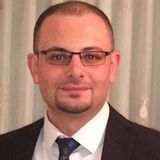 PERSONAL INFORMATIONCONTACT INFORMATIONACADEMIC QUALIFICATIONSAPPOINTMENTSCurrent appointmentAssistant Professor in Pediatric SurgeryDepartment of General Surgery and Urology, Faculty of Medicine Jordan University of Science and Technology (www.just.edu.jo)	April 2022-Now Pediatric Surgeon King Abdullah University Hospital(www.kauh.edu.jo)Jordan University of Science and Technology Irbid, JordanApril 2022-Now   Previous appointmentsPediatric Surgery Fellow The Leeds Teaching Hospitals NHS Trust, LTHT (https://www.leedsth.nhs.uk/)July 2020 -March 2022During the training I was provided by the exposure to all surgical aspects of children ranging from 0 – 16 years. This includes General Surgery of childhood to highly specialised skills in fields of Hepatobiliary Surgery, Upper GI Surgery, Lower GI Surgery, Thoracic Surgery, Head and neck Surgery, Oncology Surgery, Neonatal Surgery, Urology and Minimally invasive surgical techniques (Robotic Surgery, Laparoscopy and Endoscopy).Pediatric Surgery Fellow Sant Orsola –Malpighi University Hospital (https://www.aosp.bo.it) September,2018 – February 2020I gained experience in managing a wide spectrum of common and complex pediatric surgical problems in neonates to young adults. This experience includes training in: Abdominal surgery, Thoracic surgery, Neonatal surgery, Urologic surgery, Oncologic surgery, Trauma surgery and minimally invasive surgical techniques.  Pediatric Surgery FellowKing Abdullah University Hospital (www.kauh.jo) July 2017 –August 2018Full Time Lecturer General Surgery Department, Faculty of Medicine  Jordan University of Science and TechnologyJuly 2017 -August 2018General Surgery ResidentKing Abdullah University Hospital (www.kauh.jo) Jordan University of Science and Technology (www.just.edu.jo) July 2012 – June 2017Intern DoctorMinistry of Health of Jordan/ Princess Basma Teaching Hospital (www.moh.edu.jo) July 2011 – June 2012COURSES, CONFERENCES AND PROFFESSIONAL MEMBERSHIPSBasic Life Support Course (BLS), (4/2020)Pediatric Advanced Life Support (PALS), (4/2020)RAS-ACS, American College of Surgeons, June 2015The World Federation of Associations of Pediatric SurgeonsBritish Association of Paedaitric Endoscopic Surgeons (BAPES)Societa Italiana di Chirurgia Pediatrica(Italian Association of Pediatric Surgeons)European Pediatric Surgeons Association (EUPSA)International Affiliate (The Royal College of  Surgeons  of  Edinburgh)Jordanian Medical Association, July 2011Jordanian Society of Surgeons, September 2017TEACHING EXPERIENCEI am involved in the teaching of general surgery residents, interns, and undergraduate medical students. Teaching includes Theoretical, bedside, and clinical tutorials to general surgery residents, interns, and undergraduate medical students Evaluation, Exams and OSCE for 4th and 6th year medical students and General Surgery Residents.LANGUAGESArabic (Mother tongue)English (Fluently spoken and written) Occupational English Test (OET)/Medicine versionItalian (Limited working proficiency)
IT AND SOFTWARE EXPERIENCEI am proficient in Windows operations, MS word, MS Power point, MS Excel and video making or editing programs.  PERSONAL INTERESTSPetsPlaying football REFREESProf. Mario LimaPediatric Surgery Department DirectorPolyclinico S.Orsola-Malpighi HospitalUniversity of Bologna      mario.lima@unibo.itProf. Shadi Mohammad HamouriConsultant thoracic Surgeon Chairman of general surgery and urology departmentKing Abdullah University HospitalJordan University of Science and Technologysmhamouri@just.edu.joMr Naved Alizai Consultant Paediatric Surgeon and BarristerLead Clinician for Paed Surgery, Paed Urology, GI, Cleft lip & PalateDepartment of Paediatric SurgeryLeeds General Infirmarynaved.alizai@nhs.netFull name:Bassem Qassem Moh'd Al BatainehGender:MalePlace of birth:Amman, JordanDate of birth:24.Jul.1987NationalityJordanianMarital status:Married, 1 daughterAddress:Irbid, JordanEmail: bqalbataineh@just.edu.joMobile:+9627768196342005Secondary Education CertificateMinistry of Education of Jordan (www.moe.gov.jo) 2011Medicine Bachelor and Bachelor of Surgery (MBBS) Faculty of Medicine,Jordan University of Science and Technology (www.just.edu.jo) July, 2017Certificate of Higher Specialization in General Surgery Jordan university of science and technology (www.just.edu.jo) King Abdullah University Hospital (KAUH), Jordan (www.kauh.jo) September,2017December,2019Jordanian Board in general surgeryJordanian Medical Council (www.jmc.gov.jo)Professional Master in Minimally Invasive and Robotic Pediatric SurgeryUniversity of Bologna, Italy (www.unibo.it)